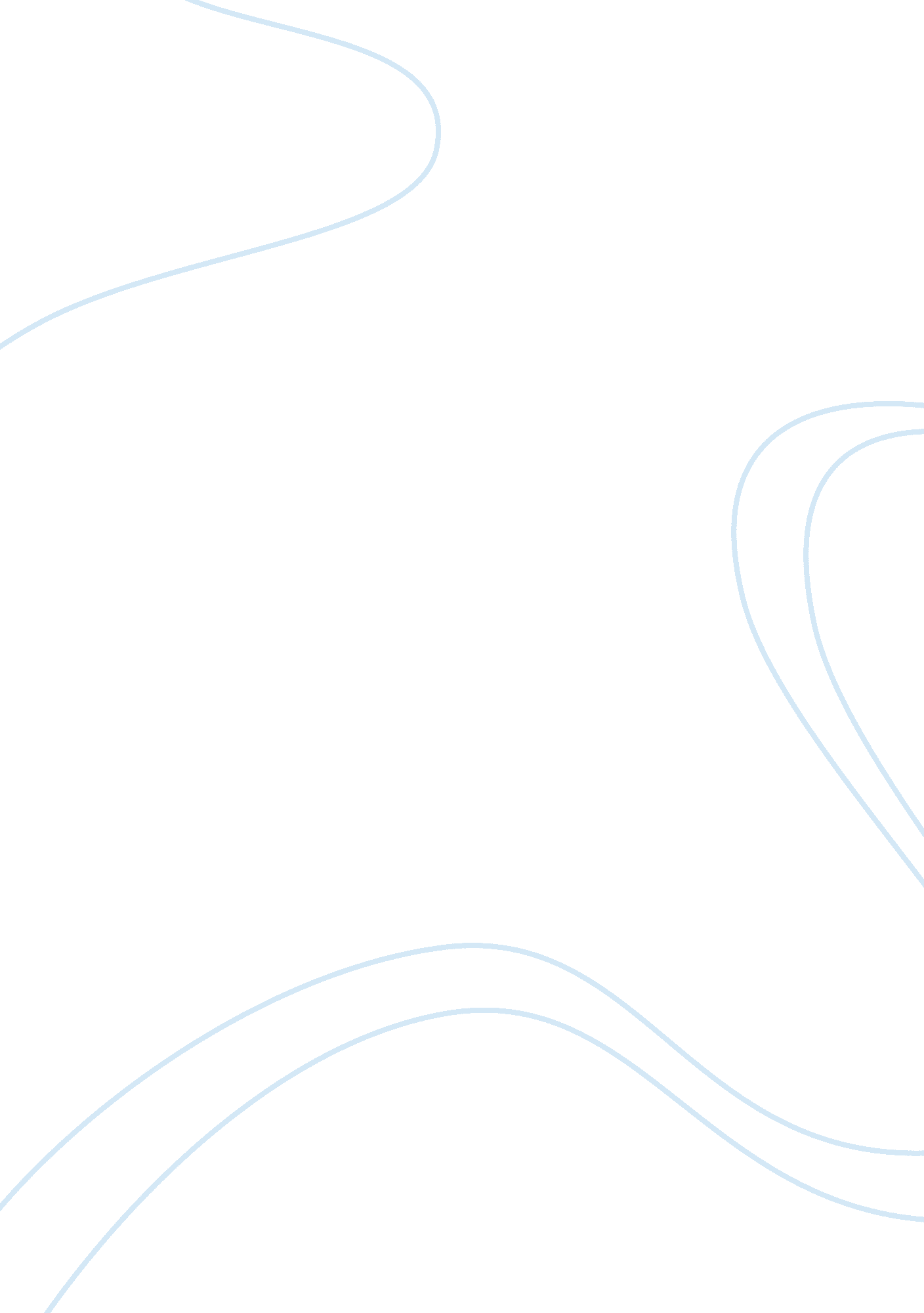 Detroit museum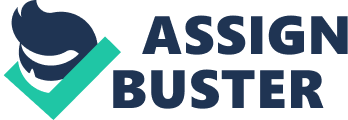 9 May, Detroit Institute of Arts: Last month, I had visited the Detroit Museum of Arts (DIA). In this paper, I have reflected upon my experience of the visit to the DIA. It is located on 5200 Woodward Avenue in Detroit, Michigan (“ Detroit Institute of Arts”). The DIA remains open on all days except for Monday and Tuesday, though the timings differ from one day to another, On Saturday and Sunday, the museum remains open from 10am to 5 pm. On Wednesday and Thursday, the museum opens at 10 am and closes at 4 pm in the evening. The longest day to visit the Museum is Friday when it remains open to visitors for full twelve hrs starting from 10am. I too visited it on Friday. DIA’s collection is among the largest art collections. The collection of DIA contains more than 60000 artworks from all over the world. The collection includes all sorts of works including cutting edge and classic work which enrich the perceptions of the visitors. In order to provide the visitors with an opportunity to spend quite some time in the DIA and gain a lot from the museum, DIA has built partnership with many hotels in the locality. The Museum Shop at DIA is full of wonderful accessories and gadgets. This is a place where visitors can find some of the extremely unique and fabulous accessories that are hard to find elsewhere. One of my most favorite pots that I purchased for $50 from the DIA Museum Shop is the Celadon Daisy Ginger Jar shown below: Celadon Daisy Ginger Jar at DIA Museum Shop (“ Detroit Institute of Arts”). One of the popular exhibitions of the Detroit Museum is the zoo in which prints of animals are displayed which commenced on 23rd March this year. In the DIA collection, there are above 150 prints in total which comprise prints of peacocks, dolphins, and lizards. Artists belonging to different generations have combined to show animals in different activities irrespective of their cultural and age differences. In this exhibition, Albrecht Durer’s painting of lion from the mid 1940s, the “ butterfly migration map” made by Jane Hammond, and John Steuart Curry’s beasts particularly drew the attention of visitors and were quite praiseworthy. The exhibition was particularly meant for children because of their unusual interest in animals. To make it appealing to the child audience, paintings had been purposefully hung low enough to be easily viewed by children. One of the paintings displayed in this exhibition is given below: Animal painting at an exhibition in the Detroit Institute of Arts (“ Detroit Institute of Arts”). Detroit Institute of Arts specially addresses the concerns of children and keeps organizing exhibitions for children from time to time. Recently, on 30 April, 2011, paintings made by children studying in Detroit Public Schools up to grade 12 have been displayed in the annual exhibition at DIA. All sorts of paintings including ceramics, handicrafts, and jewelry were showcased in it. The visit was very enjoyable and informative, and I intend to visit it really soon to explore it even better. Works Cited: “ Detroit Institute of Arts.” 2011. Web. 9 May 2011. 